Massey Days Reunion          June 7 8 & 9 2018  W6368 E Pine St (off Hwy 44) Dalton Wi 53926                                                                         Hosted by Dennis & Suzie Roundy                 									     slroundy@yahoo.com 										     920-382-5997 																								     Fred & Kay Heidt 											     920-348-5476 																							                              Food served daily. Saturday night banquet 								                            RSVP if attending the banquet 										                            Limited indoor space for vendors- let us know 								                            Other activities in town- 											     Moto-Static car show in the park 									      Vintage shops to be open on Main St (Cty Hwy FF) 						      													                            Hotels in Portage about 25 miles away 										      Best Western       608-742-2200 									      Super 8                  608-742-8330 									      RidgeMotorInn    608-742-5306 								                            Local campgrounds Within 15 miles 										      Glacier Valley       920-348-5488 									       Grand Valley        920-394-3643 																					                            Bring something to display or just visit with friends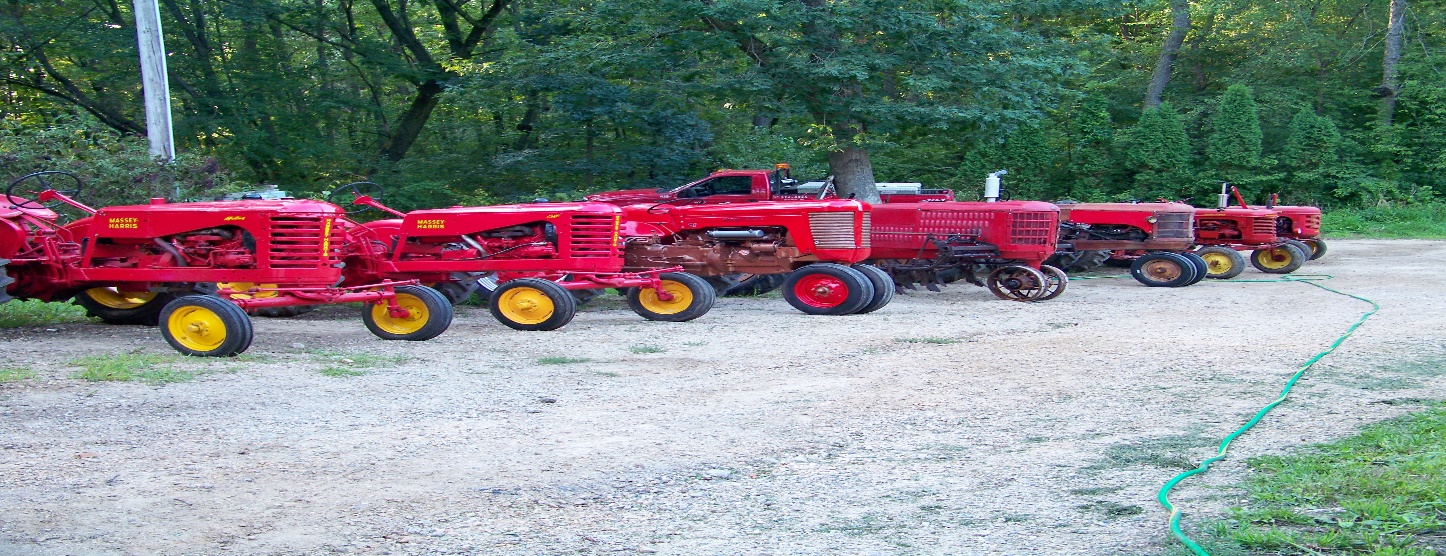 